If you wish to have the negative test result confirmed, please call: 123 456 789 – this is an answering machine.Leave your name and phone number and a member of the clinic staff will return your 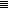 